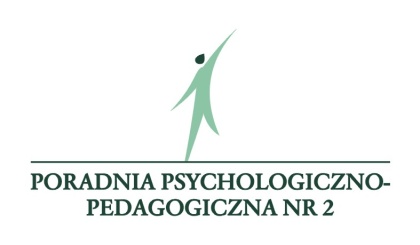 Formularz zgłoszeniowy na szkolenie:Falochron -program wczesnej profilaktyki wobec zachowań ryzykownych młodzieży szkół gimnazjalnych i ponadgimnazjalnych Data: 12.12. 2016 r. oraz 20-21.03.2017r.Miejsce: Poradnia Psychologiczno – Pedagogicznej nr 2 w Bydgoszczy ul. Gawędy 5Podmiot szkolący: Regionalny Ośrodek Metodyczno-Edukacyjny METIS w KatowicachPrzesłanie wypełnionego formularza zgłoszeniowego oznacza zgodę na przetwarzanie danych osobowych zawartych w formularzu zgłoszeniowym dla potrzeb rejestracji na szkolenie, zgodnie z ustawą z dnia 29.08.1997 r. o ochronie danych osobowych (Dz.U. 1997, nr 133, poz. 883). Formularze zgłoszeniowe proszę przesyłać do dnia 8 grudnia 2016 r. na adres e-mail: konferencja@poradnia.bydgoszcz.plUWAGA!Udział w szkoleniu jest bezpłatny -decyduje kolejność zgłoszeńKażdy uczestnik otrzyma:Pakiet edukacyjno-szkoleniowy, w tym narzędzia diagnostyczne w formie elektronicznejZaświadczenie (instruktora lub realizatora programu)Dane zgłaszanego:Dane zgłaszanego:Dane zgłaszanego:Dane zgłaszanego:Imię:Nazwisko:Dane do kontaktu:Dane do kontaktu:Dane do kontaktu:Dane do kontaktu:Telefon:E-mail:Reprezentowana placówka / instytucja / organizacja:Reprezentowana placówka / instytucja / organizacja:Reprezentowana placówka / instytucja / organizacja:Reprezentowana placówka / instytucja / organizacja:Nazwa: Adres: